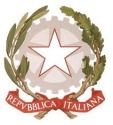 ISTITUTO COMPRENSIVO STATALE“Teodoro Gaza”San Giovanni a Piro (Sa)  - Via Cenobio, 4B 84070Autonomia 175 - Distretto 062Scuola dell’Infanzia – Primaria – Secondaria di I GradoSan Giovanni a Piro – Caselle in PittariTel. 0974/983127 – Fax 0974/983127C.M. SAIC815005 – C.F. 84001740657 - Codice Univoco Ufficio: UFDQ9VMail: saic815005@istruzione.it – Pec: saic815005@pec.istruzione.it – Sito web: www.icteodorogaza.edu.itAi genitori di ___________ Classe ____Oggetto: comunicazione carenze disciplinari  A.S. ________Su indicazione del Consiglio di Classe, si informano le SS.LL. che l’alunno ha acquisito  una conoscenza parziale degli obiettivi didattici nelle seguenti discipline: Tali carenze non sono state ritenute così gravi da comportare la non ammissione alla classe successiva; tuttavia si ritiene che l’allievo debba svolgere attività di recupero, affinché un opportuno impegno domestico gli permetta il raggiungimento di una preparazione adeguata per poter affrontare serenamente il prossimo anno scolastico.San Giovanni a Piro, Il genitore                                                                                   Il  Dirigente scolastico____________________________	________________________MATERIAVOTOMOTIVAZIONEL’alunno ha evidenziato un impegno poco costante e ha lavorato in modo superficiale e discontinuo, evidenziando diverse  lacune nelle discipline menzionate. L’alunno ha evidenziato un impegno poco costante e ha lavorato in modo superficiale e discontinuo, evidenziando diverse  lacune nelle discipline menzionate. 